Паспорт места размещения рекламной конструкции «билборд» 
на территории муниципального образования «город Екатеринбург»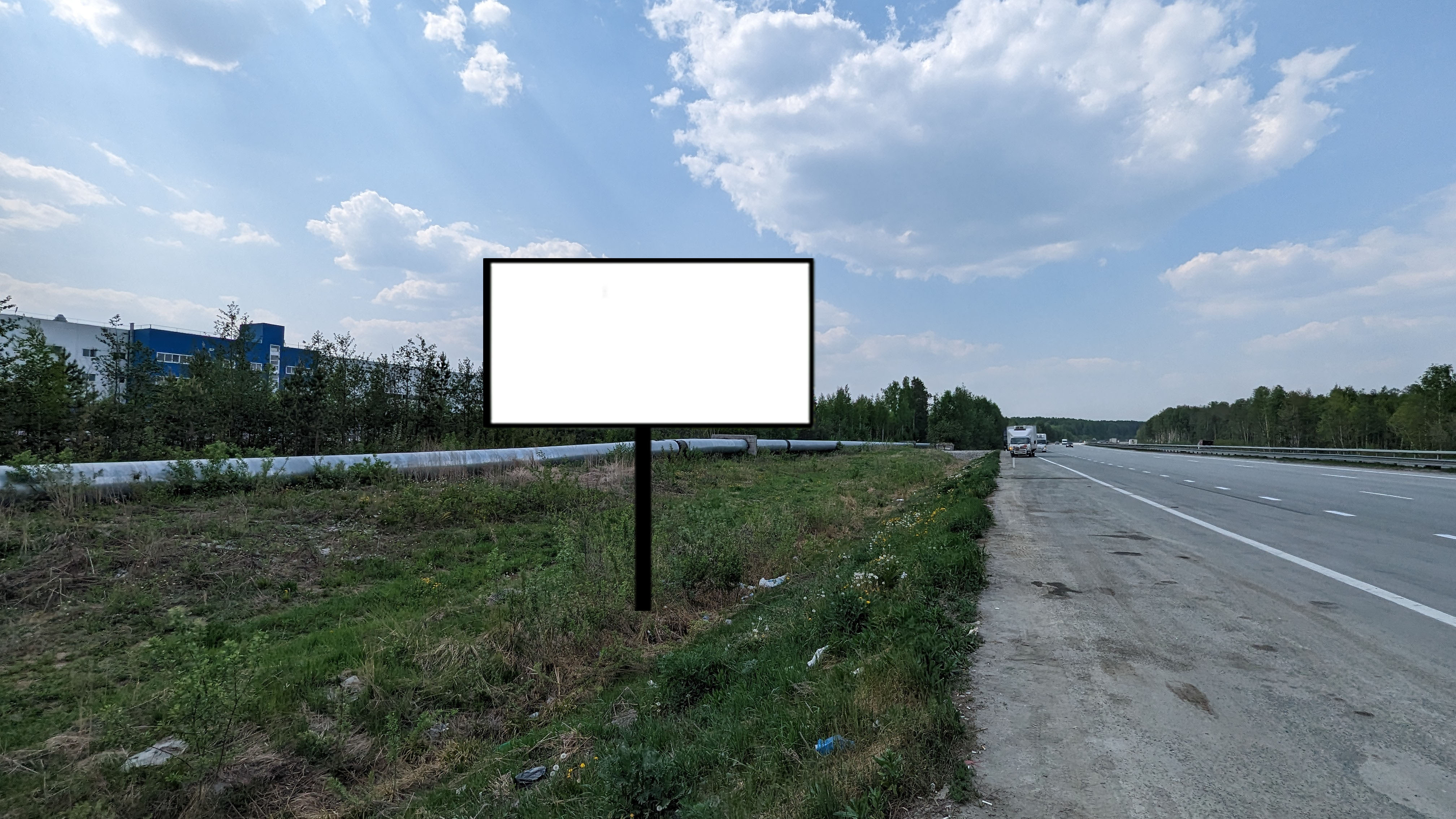 Код местаАдресТип*ВидПлощадь информационных полей, кв. мРазмеры, м (высота, ширина)Количество сторон0207677автомобильная дорога «г. Екатеринбург 
- г. Нижний Тагил - г. Серов» 13 км + 20 м (слева)1билборд363х62